.Intro: 16 counts, start dance with lyrics (8 sec. into track)[1 – 8] Diag. Locking Step, Touch, Diag. Locking Step, Touch[9 – 16] Side Rock, Cross, Snap, ¼ R Back, Side, Cross, Snap[17- 24] Side, Slow Sailor, ¼ R Sailor, Step, Scuff[25 – 32] Shuffle, Step, Pivot ¼ R, Cross Shuffle, ¼ L Back, ¼ L SideTag: At the end of Wall 5 facing 3:00, do the following 4 counts before starting Wall 6:Ending: At the end of Wall 10, add ½ Turn left on L then step R to right side to face 12:00Non-Turning Option: Dance up to Count 30 on Wall 10 facing 12:00, then do a Vine Step to right (side, behind, side)Contact: JuliaLineDance@gmail.com - www.JuliaWetzel.comLast Update: 5 Apr 2023Crazy What Love Can Do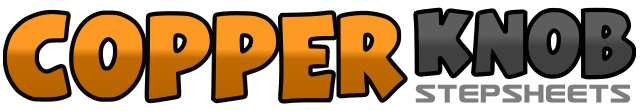 .......Count:32Wall:4Level:Beginner / Improver.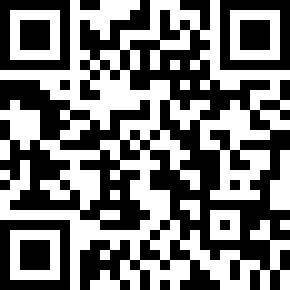 Choreographer:Julia Wetzel (USA) - April 2022Julia Wetzel (USA) - April 2022Julia Wetzel (USA) - April 2022Julia Wetzel (USA) - April 2022Julia Wetzel (USA) - April 2022.Music:Crazy What Love Can Do - David Guetta, Becky Hill & Ella HendersonCrazy What Love Can Do - David Guetta, Becky Hill & Ella HendersonCrazy What Love Can Do - David Guetta, Becky Hill & Ella HendersonCrazy What Love Can Do - David Guetta, Becky Hill & Ella HendersonCrazy What Love Can Do - David Guetta, Becky Hill & Ella Henderson........1 - 4Step R fw to right diag. (1), Lock L behind R (2), Step R fw to right diag. (3), Touch L next to R (4) 12:005 - 8Step L fw to left diag. (5), Lock R behind L (6), Step L fw to left diag. (7), Touch R next to L (8) 12:001 - 4Rock R to right side (1), Recover L (2), Cross R over L (3), Snap R fingers down to right side (4) 12:005 - 8¼ Turn right step L back (5), Step R to right side (6), Cross L over R (7), Snap L fingers down to left side (8) 3:001 - 4Step R to right side (1), Step L behind R (2), Step R to right side (3), Step L to left side (4) 3:005&6¼ Turn right step R behind L (5), Step L to left side (&), Step R to right side (6) 6:007, 8Step L fw (7), Scuff R fw (8) 6:001&2Step R fw (1), Step L next to R (&), Step R fw (2) 6:003, 4Step L fw (3), Pivot ¼ turn right return weight on R (4) 9:005&6Cross L over R (5), Step R to right side (&), Cross L over R (6) 9:007, 8¼ Turn left step R back (7), ¼ Turn left step L to left side (8) (prepare to push off of L for Count 1 of next wall) 3:001 - 4Step R fw to right diag. (1), Touch L next to R (2), Step L back to left diag. (3), Touch R next to L (4) 3:00